CSCI 5333 DBMS Classroom Notes10/26/2021URL: http://dcm.uhcl.edu/yue/ -> IP address (Domain Name ServerL DNS)2. PHPPHP is the acronym for PHP: Hypertext Preprocessor.Open sourceMultiple platformsActive communityScripting languagehttp://www.php.net/: PHP is a widely-used general-purpose scripting language that is especially suitable for Web development and can be embedded into HTML.The general idea is the separation of program script code and (static) data.It looks a little like a mix between Perl and ASP.NET.Perl-like syntax as a scripting language.<?PHP ... ?> for inserting PHP script within HTML page.The PHP script section provides dynamic content for the Web pages.Some resources:w3schools: http://www.w3schools.com/php/I like: https://learnxinyminutes.com/docs/php/PHP Language BasicsVariables start with $.Important data types: http://php.net/manual/en/language.types.phpScalar: Boolean, number, stringsArray: ordered map (of name value pairs)ObjectComments: // or /* */URL Mapping:Web application in PHP:Hello.php is saved in a Web account of the Web serverWhen a PHP page is requested through HTTP Request:URL Mapping: the Web server identifies the local location of hello.php.The Web server invokes the PHP interpreter.The PHP interpreter runs hello.php.Output of hello.php is sent to the Web server (STDOUT is the Web server.)The Web server uses the output of hello.php to prepare the HTTP response.Steps 2 to 4 are governed by Common Gateway Interface (CGI).URL:http://dcm.uhcl.edu/yue/courses/csci5333/current/notes/php/SQL_PHP.html

DCM: 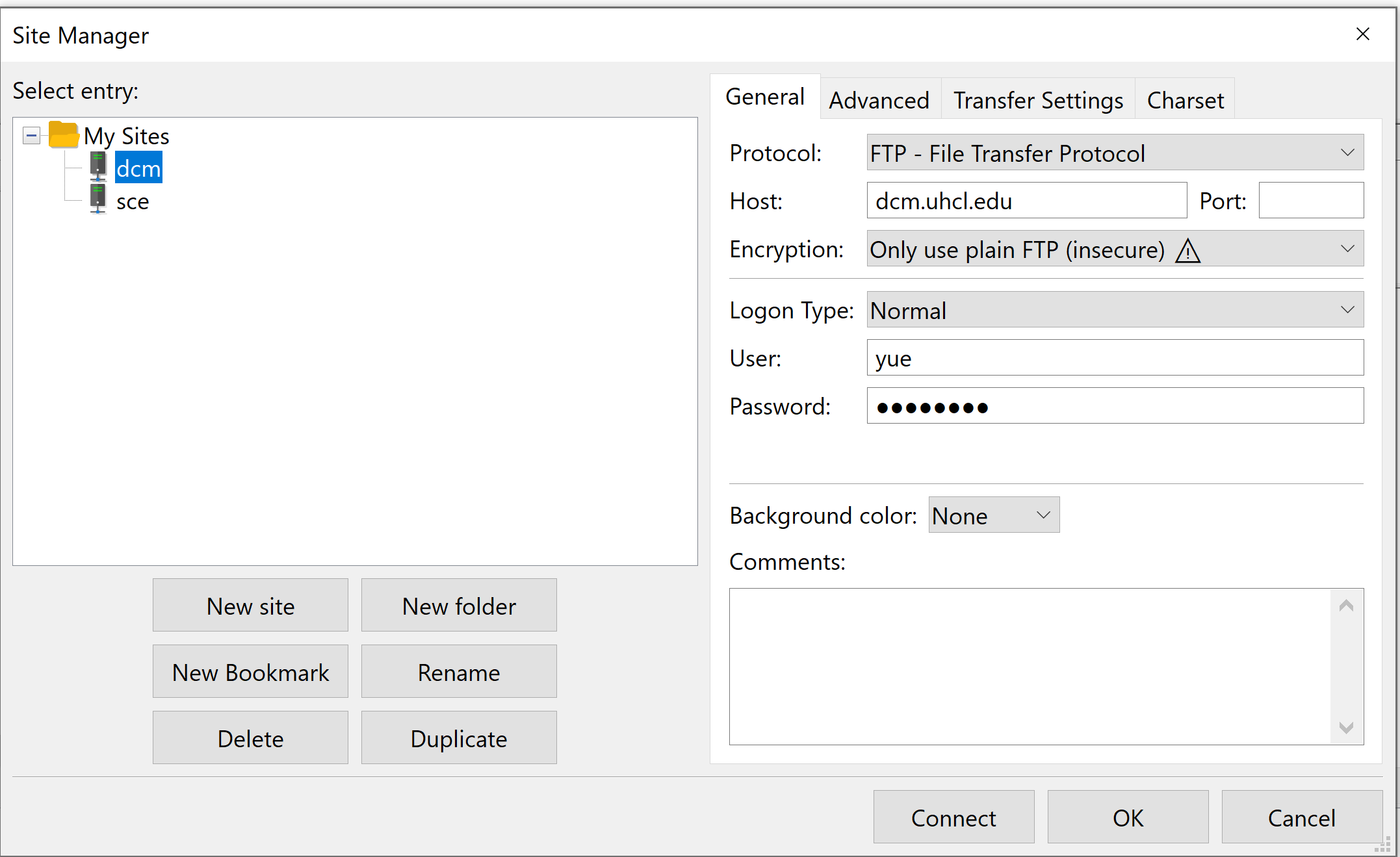 http://dcm.uhcl.edu/yue -> /yue/pages (root directory for the account yue)http://dcm.uhcl.edu/yue/courses/csci5333/current/notes/php/SQL_PHP.html ->	/yue/pages/ courses/csci5333/current/notes/php/SQL_PHP.htmlhttp://dcm.uhcl.edu/yue/hello2.html ->	DCM: /yue/pages/hello2.htmlApache: default root directory: C:\xampp\htdocsURL: localhost/php/csci5333/Fall2021/hello2.htmlLocal: C:\xampp\htdocs\php\csci5333\Fall2021\hello2.html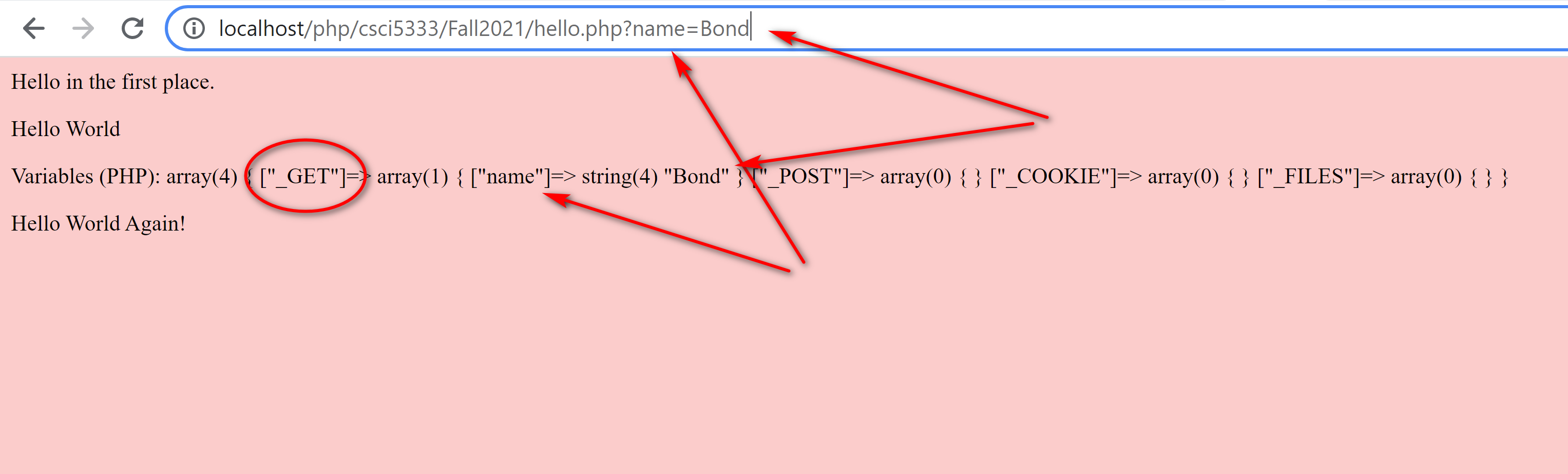 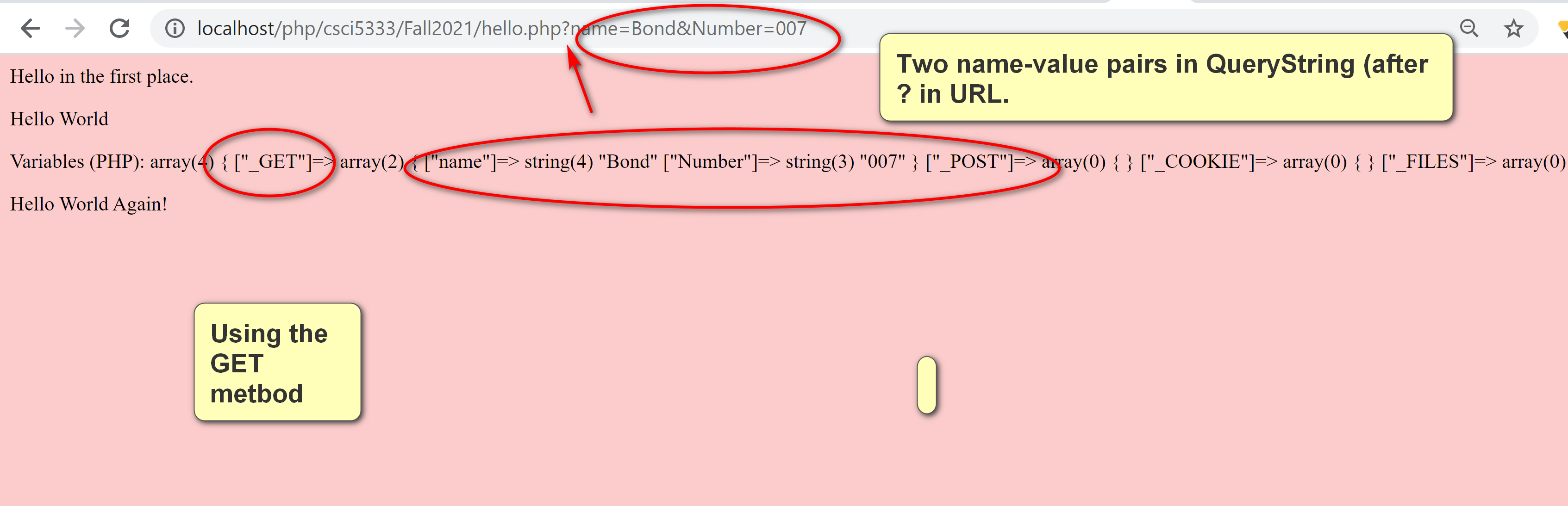 The string using double quotes allow for variable interpretation. Special characters, such as $ and \ need to be escaped using \.phpinfo.php: list php info. Use with care.<?php
   phpinfo();
?>
 Server2.php:<table border="1">
<tr><td>Server variables</td><td>Values</td></tr>

<?php
foreach($_SERVER as $key => $value) {
   echo "<tr><td>$key</td><td>$value</td></tr>\n";	// the same.   echo "<tr><td>” . $key . “</td><td>” . $value . “</td></tr>\n";
}
?>
</table>GET:The parameters are a part of the URL after '?', known as the query string.Parameters are name=value pairs, separated by the symbol '&'.The HTTP request body is empty.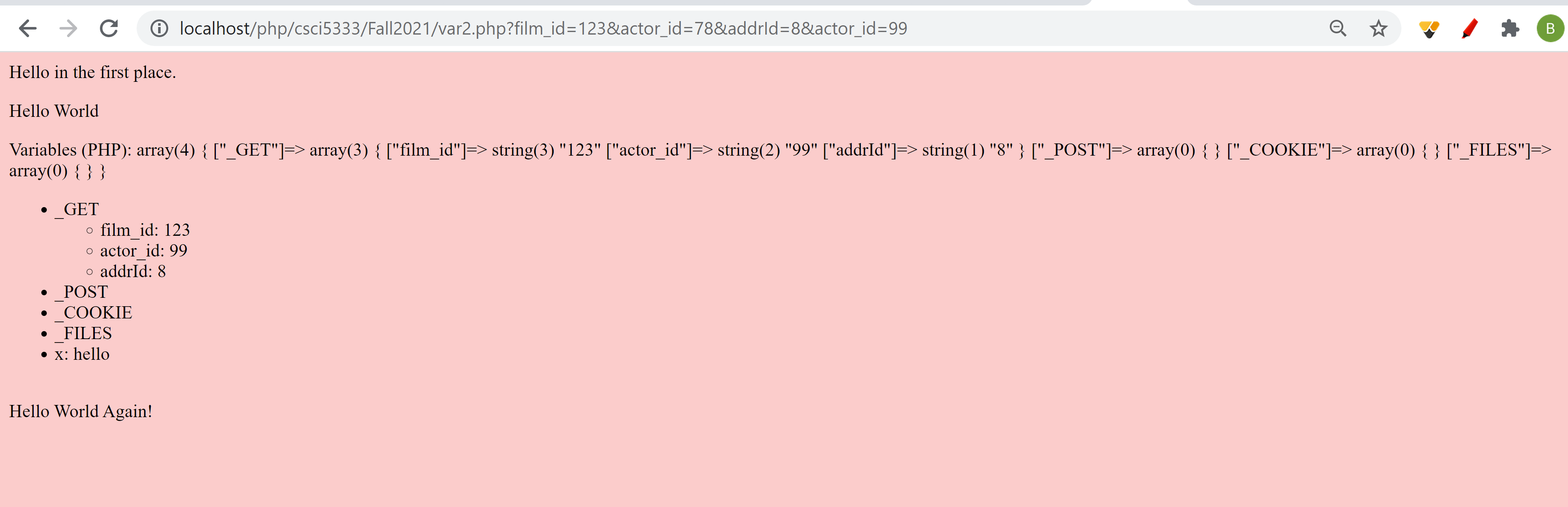 Example HTTP Get Header: Request URL: http://dcm.uhcl.edu/yue/courses/csci5333/current/index.htmlRequest Method: GETStatus Code: 200 OKRemote Address: 129.7.84.135:80Referrer Policy: strict-origin-when-cross-orGET: simplicity.HTTP Header: QUerystring: name=YueNO HTTP body.POST:
HTTP Header:Empty lineHTTP Body: query string (e.g. name=yue)Multi-part requests: multiple files; binary file; slightly more security.